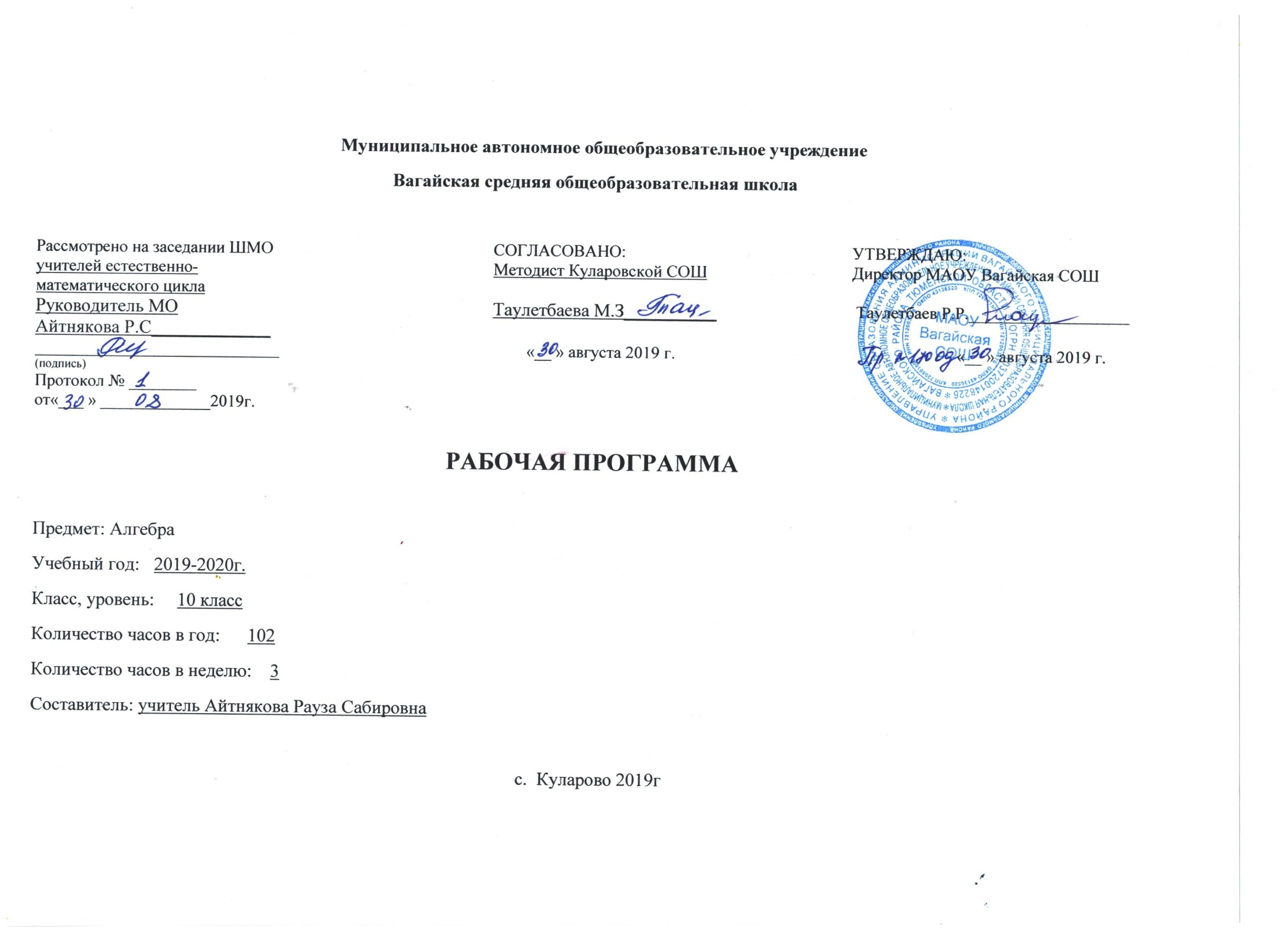 ПОЯСНИТЕЛЬНАЯ ЗАПИСКААлгебра и начала анализа 10 класс. Алимов Ш.А.(3 часа в неделю).   Рабочая программа по алгебре и началам анализа ориентирована на учащихся 10-11 классов и реализуется на основе следующих документов:Закона «Об образовании» ст. 32, п. 2 (7).Государственного образовательного стандарта 2004 года, утвержденного МО РФ №1089 (с изменениями на 07.06.2017).Базисного учебного плана, утвержденного приказом МИН образования РФ №1312 от 09.03.2004 г.Примерной программы среднего общего образования по математике и программы для общеобразовательных учреждений по алгебре 10 - 11 классы (к учебному комплекту по алгебре для 10 - 11 классов авторы Ш.А.Алимов и  др.), составитель Бурмистрова Т.А.-М.: Просвещение, 2016.Цель изучения:овладение системой математических знаний и умений, необходимых для применения в практической деятельности, изучения смежных дисциплин, продолжения образования;интеллектуальное развитие, формирование качеств личности, необходимых человеку для полноценной жизни в современном обществе: ясность и точность мысли, критичность мышления, интуиция, логическое мышление, элементы алгоритмической культуры, пространственных представлений, способность к преодолению трудностей;формирование представлений об идеях и методах математики как универсального языка науки и техники, средства моделирования явлений и процессов;воспитание культуры личности, отношения к математике как к части общечеловеческой культуры, понимание значимости математики для научно-технического прогресса;приобретение конкретных знаний о пространстве и практически значимых умений, формирование языка описания объектов окружающего мира, для развития пространственного воображения и интуиции, математической культуры, для эстетического воспитания обучающихся. Задачи изучения: систематизация сведений о числах; изучение новых видов числовых выражений и формул; совершенствование практических навыков и вычислительной культуры, расширение и совершенствование алгебраического аппарата, сформированного в основной школе, и его применение к решению математических и нематематических задач; расширение и систематизация общих сведений о функциях, пополнение класса изучаемых функций, иллюстрация широты применения функций для описания и изучения реальных зависимостей;развитие представлений о вероятностно-статистических закономерностях в окружающем мире, совершенствование интеллектуальных и речевых умений путем обогащения математического языка, развития логического мышления. Место предмета: Рабочая программа составлена на основе Государственного стандарта среднего (полного) общего образования по математике и в соответствии с программой для общеобразовательных учреждений по алгебре 10 - 11 классы, составитель: Бурмистрова Т.А.-М.: Просвещение,2010.        Программа рассчитана: в 10 классе на 102 часа (3 часа в неделю).Содержание курса в 10 классе (102 ч)                                               Тема 1. «Повторение курса 7 -9 класса» (6 ч)Числовые  и буквенные выражения.   Упрощение  выражений. Уравнения. Системы уравнений. Неравенства. Элементарные функции.                                               Тема 2. «Действительные числа»  (11 ч) Целые и рациональные числа. Действительные числа. Бесконечно убывающая геометрическая прогрессия. Арифметический корень натуральной степени. Степень с рациональным и действительным показателями. Основные цели:  формирование представлений о натуральных, целых числах; о признаках делимости, простых и составных числах; о рациональных числах;о периоде, о периодической дроби, о действительных числах;об иррациональных числах; о бесконечной десятичной периодической дроби;о модуле действительного числа; формирование умений определять бесконечно убывающую геометрическую прогрессию, вычислять по формуле сумму бесконечно убывающей геометрической прогрессии; овладение умением извлечения корня п-й степени и применение свойств арифметического корня натуральной степени; овладение умением и навыками решения иррациональных уравнений, используя различные методы решения иррациональных уравнений и свойств степени с любым целочисленным показателем.                                              Тема 3. «Степенная функция» (11 ч) Степенная функция, её свойства и график. Равносильные уравнения и неравенства. Иррациональные уравнения.  Основные цели: формирование представлений о степенной функции, о монотонной функции; формирование умений выполнять преобразование данного уравнения в уравнение-следствие, расширения области определения, проверки корней; овладение умением решать иррациональные уравнения методом возведения в квадрат обеих частей уравнения, проверки корней уравнения; выполнять равносильные преобразования уравнения и определять неравносильные преобразования уравнения.                                              Тема 4. «Показательная функция»  (12 ч) Показательная функция, её свойства и график. Показательные уравнения. Показательные неравенства. Системы показательных уравнений и неравенств. Основные цели: формирование понятий о показательной функции, о степени с произвольным действительным показателем, о свойствах показательной функции, о графике функции, о симметрии относительно оси ординат, об экспоненте; формирование умения решать показательные уравнения различными методами: уравниванием показателей, введением новой переменной; овладение умением решать показательные неравенства различными методами, используя свойства равносильности неравенств; овладение навыками решения систем показательных уравнений и неравенств методом замены переменных, методом подстановки.                                          Тема 5. «Логарифмическая функция» (15 ч) Логарифмы. Свойства логарифмов. Десятичные и натуральные логарифмы. Логарифмическая функция, её свойства и график. Логарифмические уравнения. Логарифмические неравенства. Основные цели:  формирование представлений о логарифме, об основании логарифма, о логарифмировании, о десятичном логарифме, о натуральном логарифме, о формуле перехода от логарифма с одним основанием к логарифму с другим основанием; формирование умения применять свойства логарифмов: логарифм произведения, логарифм частного, логарифм степени, при упрощении выражений, содержащих логарифмы; овладение умением решать логарифмические уравнения; переходя к равносильному логарифмическому уравнению, метод потенцирования, метод введения новой переменной, овладение навыками решения логарифмических неравенств.                                         Тема 6. «Тригонометрические формулы» (23 ч) Радианная мера угла. Поворот точки вокруг начала координат. Определение синуса, косинуса и тангенса. Знаки синуса, косинуса и тангенса. Зависимость между синусом, косинусом и тангенсом одного и того же угла. Тригонометрические тождества. Синус, косинус и тангенс углов α и α. Формулы сложения.. синус, косинус и тангенс двойного угла.. Формулы приведения. Сумма и разность синусов. Сумма и разность косинусов. Основные цели:  формирование представлений о радианной мере угла, о переводе радианной меры угла  в градусную  меру и наоборот; о числовой окружности на координатной плоскости; о синусе, косинусе, тангенсе, котангенсе, их свойствах; о четвертях окружности;  формирование умений упрощать тригонометрические выражения одного аргумента; доказывать тождества; выполнять преобразование выражений посредством тождественных преобразований; овладение умением применять формулы синуса и косинуса суммы и разности, формулы двойного угла для упрощения выражений;  овладение навыками использования формул приведения и формул преобразования суммы тригонометрических функций в произведение.                                           Тема 7. «Тригонометрические уравнения»  (16 ч) Уравнение cos x = a. Уравнение sin x = a. Уравнение tgx = a. Решение тригонометрических уравнений. Основные цели: формирование представлений о решении тригонометрических уравнений на числовой окружности, об арккосинусе, арксинусе, арктангенсе, арккотангенсе числа; формирование умений решения простейших тригонометрических уравнений, однородных тригонометрических уравнений; овладение умением решать тригонометрические уравнения методом введения новой переменной, методом разложения на множители; расширение и обобщение сведений о видах тригонометрических уравнений.                                            Тема 8. Итоговое повторение курса алгебры и начала анализа 10 класс (8 ч.)            3. Тематическое планирование с указанием количество часов , отводимых на освоение каждой темы.№п/пТемаКол – во часов№п/пТемаКол – во часовПовторение курса 7 – 9 класса (6 ч.) 1Числовые  и буквенные выражения.  1    2Упрощение  выражений1    3Уравнения. Системы уравнений1    4Неравенства.1    5Элементарные функции1    6Входной контроль знаний1Действительные числа (11 ч.)7Целые и рациональные числа1   8Действительные числа1   9Бесконечно убывающая геометрическая прогрессия1  10Бесконечно убывающая геометрическая прогрессия1   11Арифметический корень натуральной степени112Арифметический корень натуральной степени113Степень с рациональным показателем114Степень с действительным показателем115Вычисление степени и арифметического корня116Повторение по теме «Действительные числа»117Контрольная работа  по теме «Действительные числа»1Степенная функция (11 ч.)18Степенная функции, её свойства и график119Степенная функции, её свойства и график120Взаимно обратные функции121Равносильные уравнения122Равносильные неравенства123Иррациональные уравнения1   24Иррациональные уравнения125Иррациональные неравенства126Решение иррациональных уравнений и неравенств127Решение иррациональных уравнений и неравенств128Повторение по теме «Степенная функция»129Контрольная работа по теме «Степенная функция»1Показательная функция (12 ч.)30Показательная функция, её свойства и график131Показательная функция, её свойства и график132Показательные уравнения133Показательные уравнения134Показательные неравенства135Показательные неравенства136Показательные уравнения и неравенства137Решение систем показательных уравнений.138Решение систем показательных неравенств.139Решение показательных уравнений и неравенств140Повторение по теме «Показательная функция»141Контрольная работа по теме «Показательная функция»1Логарифмическая функция (15 ч.)42Логарифмы143Логарифмы144Свойства логарифмов145Вычисление логарифмов146Десятичные и натуральные логарифмы147Десятичные и натуральные логарифмы148Логарифмическая функция, её свойства и график149Построение графика логарифмической функции.150Логарифмические уравнения151Решение логарифмических уравнений.152Логарифмические неравенства153Решение логарифмических неравенств.154Решение логарифмических неравенств.155Повторение по теме «Логарифмическая функция»156Контрольная работа по теме «Логарифмическая функция»1Тригонометрические формулы (23 ч.)57Радианная мера угла158Поворот точки вокруг начала координат159Поворот точки вокруг начала координат160Определение синуса, косинуса и тангенса угла161Определение синуса, косинуса и тангенса угла162Знаки синуса, косинуса и тангенса угла.163Зависимость между синусом, косинусом и тангенсом одного и того же угла164Зависимость между синусом, косинусом и тангенсом одного и того же угла. 165Тригонометрические тождества.166Тригонометрические тождества.167Синус, косинус и тангенс углов α и -α.168Синус, косинус и тангенс углов α и -α.169Формулы сложения170Формулы сложения171Синус, косинус и тангенс двойного угла172Синус, косинус и тангенс двойного угла. 173Синус, косинус и тангенс половинного угла174Формулы привидения175Формулы привидения176Сумма и разность синусов.177Сумма и разность косинусов.178Повторение по теме «Основные тригонометрические формулы»179Контрольная работа  по теме «Основные тригонометрические формулы»1Тригонометрические уравнения (16 ч.)80Уравнение  cosх = а 181Решение уравнений вида cosх = а182Уравнение sin x  = а183Решение уравнений вида  sin х = а 184Решение уравнений вида  cosх = а , sin х = а185Уравнение  tgх = а186Решение уравнений вида  tgх = а187Решение уравнений вида  tgх = а188Тригонометрические уравнения, сводящиеся к квадратным.189Уравнение   a sin x + b cos x = c190Решение тригонометрических уравнений.  191Решение тригонометрических уравнений .192Примеры решения простейших тригонометрических неравенств193Примеры решения простейших тригонометрических неравенств194Повторение по теме «Тригонометрические уравнения»195Контрольная работа по теме «Тригонометрические уравнения»1Итоговое повторение курса алгебры и начала анализа 10 класс (8 ч.)96Решение показательных, степенных и логарифмических уравнений197Решение показательных, степенных и логарифмических неравенств198Тригонометрические тождества199Решение систем показательных и  логарифмических уравнений.11001101Решение систем показательных и  логарифмических уравнений.1102Контрольная работа на годовой промежуточной аттестации1